Ответы. Право10-11 классI. По 2 балла за каждое задание. Любая ошибка – 0 баллов, частичный балл за данное задание не допускается. Максимум 20 баллов. II. Установите соответствие1. По 3 балла за каждое верное соотнесение. Максимум 18 баллов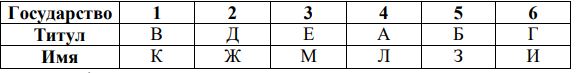 2. По 1 баллу за каждый правильный ответ. Максимум 9 баллов.1. Право на образование2. Право  на получение квалифицированной юридической помощи ИЛИ судебная защита прав и свобод.3. Свобода вероисповедания4. Право на жилище5. Право на труд7. Право на отдых8. Избирать и быть избранным9. Право на благоприятную окружающую среду9. Право на охрану здоровья и медицинскую помощь3. по 1 баллу за определение, по 1 баллу за название понятия. Максимум 8 балловА) Закон — обязательное для всех правило, установленное государством. Б) Право - совокупность общеобязательных, принятых государством правил поведения(норм), выраженных в законах, за исполнением которых следит государство. В) Правонарушение – действие человека вопреки правовым нормамГ) Конституция – основной закон государства, определяющий его устройство. III. По 1 баллу за каждый правильный ответ. Максимум 10 баллов.IV. По 2 балла за каждое задание. Любая ошибка – 0 баллов, частичный балл за данное задание не допускается. Максимум 4 балла. V. Задачи. По 3 балла за задачу (1 балл за краткий ответ, 2 – за обоснование). Максимум 6 баллов1.  Да, вправе.  В соответствии с нормой абз. 4 ст. 63 Трудового кодекса РФ в организациях кинематографии, театрах, театральных и концертных организациях, цирках допускается с согласия одного из родителей (опекуна) и разрешения органа опеки и попечительства заключение трудового договора с лицами, не достигшими возраста четырнадцати лет, для участия в создании и (или) исполнении (экспонировании) произведений без ущерба здоровью и нравственному развитию. 2. Суд должен отказать в иске Акулину, так как обещание подарить имущество без указания на конкретный предмет дарения в виде вещи ничтожно, соответственно, нет оснований для удовлетворения данного требования. Указание на предмет договора одним словом «автомобиль» свидетельствует о том, что предмет дарения не конкретизирован.(п.2 ст.572 ГК РФ)VI. Дайте определение. По 3 балла за полный ответ. 1-2 балла за неполный ответ. 0 баллов – за неверный ответ. Максимум 6 баллов.1. Судебный прецедент -  Решение судебного органа по конкретному юридическому делу, которое является обязательным для судьи, рассматривающего впоследствии аналогичное дело.2. Предпринимательская деятельность (в соответствии с ГК РФ) - Самостоятельная, осуществляемая на свой риск деятельность, направленная на систематическое получение прибыли от пользования имуществом, продажи товаров, выполнения работ или оказания услуг лицами, зарегистрированными в этом качестве в установленном законом порядкеVII. Ошибки в тексте. 10 баллов.   По 1 баллу выставляется за каждую найденную и верно исправленную ошибку. Также 1 балл выставляется, если в формулировке ответа приведено верное решение, позволяющее сделать вывод о том, что ошибка выявлена и исправлена.Если ошибка найдена, но исправление ошибочно или не исправлена, за соответствующую часть задания ставится 0 баллов.VIII. По 2 балла за каждое выражение (ошибка – 0 баллов, если смысл передан верно – 2 балла). Максимум 4 балла1.  Нет дороги в римское право без латинского языка2. Действие договора не распространяется на третьи стороныМаксимальное количество баллов: 9512345678910ГГЕКБВГБГБААБАВ12345678910нетдаданетнетдададанетнет121524325413№ предложения ОшибкаПравильный ответ3Иванову нужно подготовить апелляционное представлениеИванову нужно подготовить апелляционную жалобу3которое направляется непосредственно в R-cкий областной суд»которая подается через суд первой инстанции4Последним днем для подачи апелляции будет 30.12.2019Последним днем для подачи апелляции будет 15.01.20205Гражданское дело в апелляции рассматривается судом единолично – одним судьейГражданское дело в апелляции рассматривается судом коллегиально5Кассационную жалобу будет рассматривать президиум R-cкого областного судаКассационную жалобу будет рассматривать кассационный суд общей юрисдикции